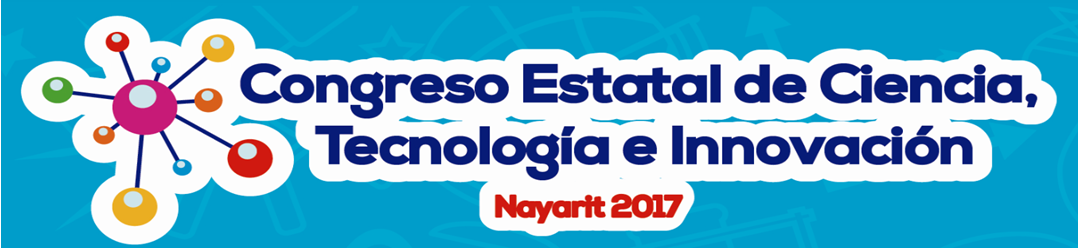 La producción de granos básicos en Nayarit, ¿hacia la seguridad alimentaria?Garrafa Torres OM, Rivera Flores KY Área de Ciencias Sociales y Humanidades, Universidad Autónoma de Nayarit. Tepic, Nayarit. C.P. 63000. Tel: (311) 2118800. Ext: 8686.E-mail: bosquoli@hotmail.com, krivera@uan.edu.mx Resumen El presente trabajo coloca el énfasis en el análisis local de la producción de maíz y frijol en Nayarit en el marco de la seguridad alimentaria. Atendiendo a una línea de estudio en los sistemas agroalimentarios, para tratar de entender la producción y el consumo como procesos integrales y no de manera aislada en la que los productores y consumidores cada vez se encuentran más alejados, aparentemente, sin posibilidad de encuentro. Para ello, a manera de aproximación, se hace una identificación de las condiciones productivas y de mercado que reflejan las transformaciones en cuanto a ciclos agrícolas, superficie, productividad, patrón de cultivos, oferta y demanda de los granos; así como el papel de la agroindustria relacionada con su procesamiento como parte de las repercusiones de las políticas agropecuarias neoliberales en el sector rural. El análisis de los cambios en un periodo de 35 años nos permite reconocer y evaluar el comportamiento del sistema agroalimentario y el impacto en la producción de granos básicos, pero también en términos de alimentación en Nayarit. 